Arc Sponsorship Form			Participants Name: _____________________________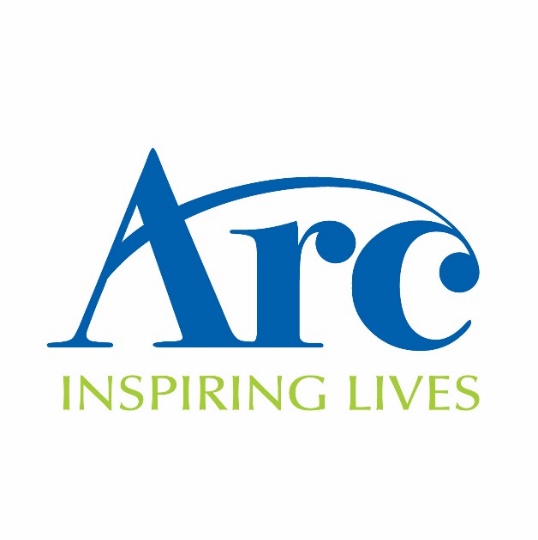 I have chosen to take part in the Big Sleep Out on behalf of Arc. Please show your support by sponsoring me.
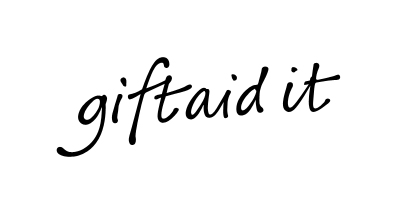 Sponsor Full NameAddress (please fill in at least your house number/name)PostcodeGift Aid (please tick if you are a UK Tax Payer)Donation Amount (£) Sponsor Full NameAddress (please fill in at least your house number/name)PostcodeGift Aid (please tick if you are a UK Tax Payer)Donation Amount (£) 